De ‘Ready Steady Go’ materialen zijn ontwikkeld door de Transition Steering Group onder leiding van Dr. Arvind Nagra, Southampton Children’s Hospital, University Hospital Southampton, UK.  De Nederlandse vertaling is gedaan door het onderzoeksteam Op Eigen Benen, Hogeschool Rotterdam. Alle materialen zijn vrij te gebruiken met bronvermelding: www.opeigenbenen.nu/readysteadygoREADY STEADY GO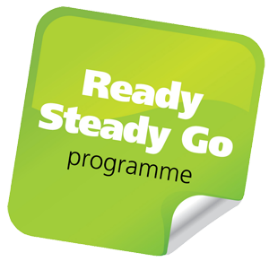 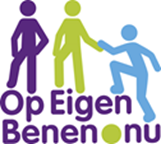 TRANSITIEPROGRAMMASTEADY (14-16 JAAR)Dit is Ready Steady Go: een methode om jou te helpen om nog zelfstandiger te worden. De bedoeling is dat je straks ‘op eigen benen’ kunt staan en klaar bent om over te stappen naar de zorg voor volwassenen. Deze vragen kun je met je zorgverlener (bijvoorbeeld arts of verpleegkundige) en je ouders bespreken. Samen maken jullie dan een plan. Vul alsjeblieft alle vragen in die van toepassing zijn op jouw situatie. Twijfel je over een vraag of antwoord, overleg dan met je zorgverlener.READY STEADY GOTRANSITIEPROGRAMMASTEADY (14-16 JAAR)Dit is Ready Steady Go: een methode om jou te helpen om nog zelfstandiger te worden. De bedoeling is dat je straks ‘op eigen benen’ kunt staan en klaar bent om over te stappen naar de zorg voor volwassenen. Deze vragen kun je met je zorgverlener (bijvoorbeeld arts of verpleegkundige) en je ouders bespreken. Samen maken jullie dan een plan. Vul alsjeblieft alle vragen in die van toepassing zijn op jouw situatie. Twijfel je over een vraag of antwoord, overleg dan met je zorgverlener.READY STEADY GOTRANSITIEPROGRAMMASTEADY (14-16 JAAR)Dit is Ready Steady Go: een methode om jou te helpen om nog zelfstandiger te worden. De bedoeling is dat je straks ‘op eigen benen’ kunt staan en klaar bent om over te stappen naar de zorg voor volwassenen. Deze vragen kun je met je zorgverlener (bijvoorbeeld arts of verpleegkundige) en je ouders bespreken. Samen maken jullie dan een plan. Vul alsjeblieft alle vragen in die van toepassing zijn op jouw situatie. Twijfel je over een vraag of antwoord, overleg dan met je zorgverlener.READY STEADY GOTRANSITIEPROGRAMMASTEADY (14-16 JAAR)Dit is Ready Steady Go: een methode om jou te helpen om nog zelfstandiger te worden. De bedoeling is dat je straks ‘op eigen benen’ kunt staan en klaar bent om over te stappen naar de zorg voor volwassenen. Deze vragen kun je met je zorgverlener (bijvoorbeeld arts of verpleegkundige) en je ouders bespreken. Samen maken jullie dan een plan. Vul alsjeblieft alle vragen in die van toepassing zijn op jouw situatie. Twijfel je over een vraag of antwoord, overleg dan met je zorgverlener.READY STEADY GOTRANSITIEPROGRAMMASTEADY (14-16 JAAR)Dit is Ready Steady Go: een methode om jou te helpen om nog zelfstandiger te worden. De bedoeling is dat je straks ‘op eigen benen’ kunt staan en klaar bent om over te stappen naar de zorg voor volwassenen. Deze vragen kun je met je zorgverlener (bijvoorbeeld arts of verpleegkundige) en je ouders bespreken. Samen maken jullie dan een plan. Vul alsjeblieft alle vragen in die van toepassing zijn op jouw situatie. Twijfel je over een vraag of antwoord, overleg dan met je zorgverlener.KENNIS EN VAARDIGHEDEN KENNIS EN VAARDIGHEDEN JANEEIk wil meer wetenIk begrijp de medische woorden en procedures die te maken hebben met mijn aandoeningIk begrijp de medische woorden en procedures die te maken hebben met mijn aandoeningIk begrijp waar mijn medicijnen voor zijn bedoeld en ken de bijwerkingenIk begrijp waar mijn medicijnen voor zijn bedoeld en ken de bijwerkingenIk weet wat elk lid van het medisch team voor me kan doenIk weet wat elk lid van het medisch team voor me kan doenThuis ben ik verantwoordelijk voor mijn medicatieThuis ben ik verantwoordelijk voor mijn medicatieIk vraag zelf om herhalingsrecepten en haal de medicijnen op. Ook plan ik zelf mijn afspraken op de poliIk vraag zelf om herhalingsrecepten en haal de medicijnen op. Ook plan ik zelf mijn afspraken op de poliIk begrijp de verschillen tussen kinderzorg en volwassenenzorgIk begrijp de verschillen tussen kinderzorg en volwassenenzorgIk weet welke mogelijkheden tot ondersteuning er zijn voor jongeren met mijn aandoeningIk weet welke mogelijkheden tot ondersteuning er zijn voor jongeren met mijn aandoeningIk kan mijn vrienden uitleggen wat mijn aandoening inhoudtIk kan mijn vrienden uitleggen wat mijn aandoening inhoudtIk bel zelf met het ziekenhuis als ik een vraag heb of me zorgen maak over mijn aandoening of behandelingIk bel zelf met het ziekenhuis als ik een vraag heb of me zorgen maak over mijn aandoening of behandelingOPMERKING:OPMERKING:OPKOMEN VOOR JEZELFOPKOMEN VOOR JEZELFJANEEIk wil meer wetenIk heb er vertrouwen in dat ik een (deel van de) afspraak bij de dokter of verpleegkundige alleen kan doen (zonder ouders) en dat ik zelf vragen kan stellenIk heb er vertrouwen in dat ik een (deel van de) afspraak bij de dokter of verpleegkundige alleen kan doen (zonder ouders) en dat ik zelf vragen kan stellenIk begrijp mijn recht op privacy in de zorgIk begrijp mijn recht op privacy in de zorgIk begrijp welke rechten ik heb in het nemen van de beslissingen over mijn gezondheid en ik gebruik daarbij de drie goede vragen (3goedevragen.nl) Ik begrijp welke rechten ik heb in het nemen van de beslissingen over mijn gezondheid en ik gebruik daarbij de drie goede vragen (3goedevragen.nl) OPMERKING:OPMERKING:GEZONDHEID EN LEEFSTIJL  GEZONDHEID EN LEEFSTIJL  JANEEIk wil meer wetenIk doe regelmatig aan sport/ik heb een actieve leefstijlIk doe regelmatig aan sport/ik heb een actieve leefstijlIk begrijp de gevaren van alcohol, drugs en roken voor mijn gezondheidIk begrijp de gevaren van alcohol, drugs en roken voor mijn gezondheidIk begrijp wat gezond eten inhoudt en waarom het belangrijk is voor mijn gezondheidIk begrijp wat gezond eten inhoudt en waarom het belangrijk is voor mijn gezondheidIk weet waar ik betrouwbare informatie kan vinden over seks en veilig vrijenIk weet waar ik betrouwbare informatie kan vinden over seks en veilig vrijenIk begrijp wat de gevolgen van mijn aandoening/medicatie zijn voor kinderen krijgen en zwangerschapIk begrijp wat de gevolgen van mijn aandoening/medicatie zijn voor kinderen krijgen en zwangerschapIk weet dat mijn aandoening invloed kan hebben op mijn ontwikkeling, bijv. tijdens de puberteitIk weet dat mijn aandoening invloed kan hebben op mijn ontwikkeling, bijv. tijdens de puberteitOPMERKING:OPMERKING:DAGELIJKSE ACTIVITEITEN JANEEIk wil meer wetenIk wil meer wetenIk kan thuis voor mezelf zorgen wat betreft aankleden, douchen, enz.Ik maak mijn eigen lunch klaar en pak mijn schooltas inIk weet wat ik moet regelen als ik op reis of vakantie ga bijvoorbeeld m.b.t. medicatie en vaccinatiesOPMERKING:SCHOOL EN JE TOEKOMST         JANEEIk wil meer wetenIk wil meer wetenIk red het goed op school, bijv. naar school reizen, schoolwerk, gym, enz.Ik weet wat ik wil gaan doen als ik later van school gaIk heb al wat werk- of stage-ervaringIk ben mij bewust van de mogelijke invloed van mijn aandoening op mijn opleidings- of werkmogelijkhedenIk weet welke richting ik op wil ten aanzien van mijn school en toekomstige werkOPMERKING:VRIJE TIJD     JANEEIk wil meer wetenIk wil meer wetenIk kan het openbaar vervoer gebruiken en in mijn buurt winkels, bioscoop e.d. bezoekenIk zie mijn vrienden buiten schooltijdOPMERKING:OMGAAN MET JE  GEVOELENSJANEEIk wil meer wetenIk wil meer wetenIk kan omgaan met vervelende opmerkingen of pestenIk kan omgaan met gevoelens zoals boosheid of angst Ik heb iemand met wie ik kan praten over mijn gevoelensIk zou graag informatie willen krijgen over waar ik hulp kan krijgen voor het omgaan met mijn gevoelensIk ben tevreden over de manier waarop ik bij anderen overkomIk ben op dit moment gelukkig met mijn leven OPMERKING:OVERGANG NAAR VOLWASSENENZORG JANEEIk wil meer wetenIk wil meer wetenIk weet dat ik straks (rond mijn 18e) overstap naar de volwassenenzorg (‘transitie’) en wat dat inhoudtIk ben op de hoogte van het plan voor mijn medische zorg als ik volwassen benIk wil graag meer informatie over de afdeling waar ik later naar overstapOPMERKING:NOTEER HIER WELKE (ANDERE) ONDERWERPEN JE MET ONS ZOU WILLEN BESPREKEN:……………………………………………………………………………………………………...............……………………………………………………………………………………………………………….…………………………………………………………………………………………………. Dank je wel! NOTEER HIER WELKE (ANDERE) ONDERWERPEN JE MET ONS ZOU WILLEN BESPREKEN:……………………………………………………………………………………………………...............……………………………………………………………………………………………………………….…………………………………………………………………………………………………. Dank je wel! NOTEER HIER WELKE (ANDERE) ONDERWERPEN JE MET ONS ZOU WILLEN BESPREKEN:……………………………………………………………………………………………………...............……………………………………………………………………………………………………………….…………………………………………………………………………………………………. Dank je wel! NOTEER HIER WELKE (ANDERE) ONDERWERPEN JE MET ONS ZOU WILLEN BESPREKEN:……………………………………………………………………………………………………...............……………………………………………………………………………………………………………….…………………………………………………………………………………………………. Dank je wel! NOTEER HIER WELKE (ANDERE) ONDERWERPEN JE MET ONS ZOU WILLEN BESPREKEN:……………………………………………………………………………………………………...............……………………………………………………………………………………………………………….…………………………………………………………………………………………………. Dank je wel! 